RESOLUCIÓNBECAS DE ESTUDIANTES COLABORADORES EN LA UNIVERSIDAD NANZAN - 2018Centro Cultural Hispano-JaponésUniversidad de SalamancaCandidatos seleccionados:Thais Monsalvo NeriJavier Olivo TamameSuplentes: Elena Arce MiramónRodrigo M. MartínSalamanca, 2 de julio de 2018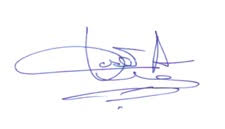                                   Fdo. José Abel Flores Villarejo    DirectorCentro Cultural Hispano-Japonés